แบบ ปค.1หนังสือรับรองการประเมนผลการควบคุมภายในเทศบาลตำบลวังชัยเรียน นายอำเภอน้ำพอง		เทศบาลตำบลวังชัย ได้ประเมินผลการควบคุมภายในของหน่วยงาน สำหรับปีสิ้นสุดวันที่ 30 กันยายน 2562  ด้วยวิธีการที่หน่วยงานกำหนดซึ่งเป็นไปตามหลักเกณฑ์กระทรวงการคลังว่าด้วยมาตรฐานและหลักเกณฑ์ปฏิบัติ การควบคุมภายในสำหรับหน่วยงานของรัฐ พ.ศ.2561 โดยมีวัตถุประสงค์เพื่อให้ความมั่นใจอย่างสมเหตุสมผลว่าภารกิจของหน่วยงานจะบรรลุวัตถุประสงค์ของการควบคุมภายในด้านการดำเนินงานที่มีประสิทธิผล ประสิทธิภาพ ด้านการรายงานที่เกี่ยวกับการเงิน และไม่ใช่การเงินที่เชื่อถือได้ ทันเวลา และโปร่งใส รวมทั้งด้านการปฏิบัติตามกฎหมาย ระเบียบ และข้อบังคับที่เกี่ยวข้องกับการดำเนินงาน		จากผลการประเมินดังกล่าว เทศบาลตำบลวังชัย เห็นว่า การควบคุมภายในของหน่วยงานมีความเพียงพอ ปฏิบัติตามอย่างต่อเนื่อง และเป็นไปตามหลักเกณฑ์กระทรวงการคลังว่าด้วยมาตรฐานและหลักเกณฑ์ปฏิบัติการควบคุมภายในสำหรับหน่วยงานของรัฐ พ.ศ.2561 ภายใต้การกำกับดูแลของ ผู้ว่าราชการจังหวัดขอนแก่น		อย่างไรก็ดี มีความเสี่ยงและได้กำหนดปรับปรุงการควบคุมภายใน ในปีงบประมาณหรือปีปฏิทินถัดไป สรุปได้ดังนี้		1.ความเสี่ยงที่มีอยู่ที่ต้องกำหนดปรับปรุงการควบคุมภายใน 			1.1 งานแผนและงบประมาณ  เรื่องการลงข้อมูลในระบบ eplan และ  elaas  ซึ่งไม่ตรงกันโดยเฉพาะในโครงการก่อสร้าง 			1.2 งานพัฒนาชุมชน เรื่องการลงข้อมูลผู้พิการและผู้สูงอายุ จะต้องลงข้อมูลให้เป็นปัจจุบัน เนื่องจากระเบียบมีการเปลี่ยนแปลงให้มีการจ่ายเงินเมื่อครบอายุ ซึ่งเสี่ยงที่จะมีการเบิกจ่ายผิดพลาด หรือไม่ได้รับการเงินหากไม่มีชื่อในระบบ และอาจมีผลต่อการนำเงินเข้าบัญชี 			1.3 งานบริหารบุคคล  เนื่องจากการเปลี่ยนแปลงที่จะมีขึ้นต่อการเป็นเมือง 4.0 จึงต้องมีการลงข้อมูลบุคคลที่ถูกต้อง เพื่อสิทธิประโยชน์จะได้ดำเนินการตามช่วงเวลาที่ถูกต้อง			1.4 งานทะเบียนราษฎร์ เป็นงานบริการ อยู่ในช่วงการเปลี่ยนแปลงระบบควบคุม และหน้าจอการปฏิบัติ ซึ่งระบบเพิ่งเปิดใช้งาน ผู้ปฏิบัติต้องเรียนรู้ในระบบเพิ่มเติม			1.5 งานป้องกันและบรรเทาสาธารณภัย  เจ้าหน้าที่ผู้ปฏิบัติงานในเรื่องให้ความช่วยเหลือด้านสาธารณภัย เป็นบุคคลเดียวกันกับผู้ปฏิบัติในการขับรถรับส่งนักเรียนศูนย์พัฒนาเด็กเล็ก  ล้างตลาด กู้ชีพฯ  ส่งผลให้การปฏิบัติงานในเรื่องการช่วยเหลือสาธารณภัย บุคลากรไม่ครบถ้วน เมื่อเกิดเหตุพร้อมกัน/1.6 งาน...-2-			1.6 งานควบคุมอาคาร  การก่อสร้างอาคารก่อนยื่นขอใบอนุญาต  			1.7 งานพัฒนารายได้ ประชาชนขาดความรู้ความเข้าใจในเรื่องการเสี่ยภาษีและไม่สามารถติดต่อผู้เสียภาษีได้			1.8 งานการเงินและบัญชี   การจัดทำเอกสารประกอบฎีกาเบิกจ่ายเงินไม่ครบถ้วน และมีข้อผิดพลาด มีการเร่งรัดการเบิกจ่ายแต่เอกสารไม่ได้รับการตรวจสอบอย่างถูกต้อง			1.9 งานทะเบียนทรัพย์สินและพัสดุ  เอกสารประกอบการจัดซื้อจัดจ้างไม่ครบถ้วน การควบคุมวัสดุสิ้นเปลืองมีการบันทึกรับ – จ่ายล่าช้า และมีพัสดุบางอย่างชำรุด เสื่อมสภาพไม่สามรถใช้งานได้			1.10 งานสาธารณสุข การจัดการขยะมูลฝอย  การบริหารจัดการขยะยังไม่เป็นระบบ เนื่องจากพื้นที่ดำเนินการไม่ได้อยู่ในเขตรับผิดชอบโดยตรง ส่งผลให้การจัดสรรงบประมาณเป็นไปได้ไม่เต็มที่  และเกิดปัญหาเรื้อรังในด้านสิ่งแวดล้อมต่อ พื้นที่บริเวณใกล้เคียง			1.11 การดำเนินงานของศูนย์พัฒนาเด็กเล็ก  ควรจะติดตามเรื่องการขออัตรากำลังตำแหน่งครูผู้ดูและเด็ก จากกรมส่งเสริมการปกครองท้องถิ่น หรือจ้างบุคลากรมาปฏิบัติหน้าที่ผู้ดูแลเด็ก เพื่อให้เพียงพอตามสัดส่วนที่มาตรฐานกำหนด		2. การปรับปรุงการควบคุมภายใน			2.1 งานแผนและงบประมาณ  แจ้งกองต่าง ๆ ต้องตรวจสอบข้อมูลในแผนห้าปี พ.ศ.2561-2565  เฉพาะในปีที่จะทำงบประมาณ เพื่อบรรจุลงในงบประมาณ และต้องเป็นโครงการ ครุภัณฑ์ ซึ่งมีรายละเอียดของโครงการเหมือนกันเท่านั้น รวมถึงการลงข้อมูลในระบบ eplan และ elaas ซึ่งต้องลงข้อมูลให้ถูกต้องตรงกัน			2.2 งานพัฒนาชุมชน  กำชับให้นักพัฒนาชุมชนตรวจสอบและติดตามความเคลื่อนไหวของหนังสือสั่งการที่เกี่ยวข้อง เพื่อให้การดำเนินการเป็นไปโดยถูกต้องเป็นปัจจุบัน และลงข้อมูลบุคคลผู้ขอรับเบี้ยยังชีพให้ครบถ้วนเพื่อสิทธิประโยชน์จะได้ถูกต้อง			2.3 งานบริหารงานบุคคล บุคลากรต้องลงข้อมูลในระบบสารสนเทศงานบุคคลให้ถูกต้องครบถ้วนตามกำหนดระยะเวลา			2.4 งานทะเบียนราษฎร์  ให้นายทะเบียน และหรือผู้ช่วยนายทะเบียน เจ้าพนักงานทะเบียนต้องเรียนรู้ระบบ และหน้าจอการปฏิบัติที่เปลี่ยนแปลงใหม่ 			2.5 งานป้องกันและบรรเทาสาธารณภัย เมื่อผู้ปฏิบัติมีหน้าที่หลายด้าน ดังนั้นควรที่จะกำชับเรื่องการเข้าเวรปฏิบัติหน้าที่อย่างเคร่งครัด  และควรให้เจ้าหน้าที่ได้เรียนรู้และเข้ารับการอบรมในเรื่องของระบบสารสนเทศด้วย			2.6 งานควบคุมอาคาร  โดยการประชาสัมพันธ์แจกเอกสาร แจ้งประชาสัมพันธ์ในการประชุมประจำเดือนของชุมชน  และเจ้าหน้าที่ที่รับผิดชอบออกตรวจสอบการก่อสร้างและรายงานผลการปฏิบัติในทุก เดือน ๆ ละ 2 ครั้ง			2.7 งานพัฒนารายได้ ควรจัดส่งบุคลากรเข้ารับการฝึกอบรมการทำแผนที่ภาษีและทะเบียนทรัพย์สิน และจัดทำสื่อประชาสัมพันธ์ เพื่อการประชาสัมพันธ์ให้ประชาชนทราบโดยทั่วถึง			2.8 งานการเงินและบัญชี  ควรให้หัวหน้าหน่วยงานย่อยแต่ละกองได้ตรวจสอบเอกสารพร้อมรับรองความถูกต้องก่อนวางฎีกาและเจ้าพนักงานการเงินและบัญชีและหัวหน้ากองคลังมีการสอบทานตามขั้นตอน2.9 งาน...-3-			2.9 งานทะเบียนทรัพย์สินและพัสดุ  ควรให้นัวหน้าหน่วยงานเจ้าของงบประมาณจัดทำแผนการเบิกจ่ายเงินแต่ละไตรมาสให้ตรงกับความต้องการการใช้งานมากที่สุดและให้เจ้าหน้าที่ผู้รับผิดชอบจัดทำทะเบียนคุมวัสดุสิ้นเปลืองให้ถูกต้องเป็นปัจจุบัน			2.10 งานสาธารณสุข  ควรเร่งดำเนินการจัดสรรงบประมาณด้านการจัดการขยะมูลฝอย จัดทำแผนแก้ไขปัญหาด้านสิ่งแวดล้อมอย่างยั่งยืนและต่อเนื่อง  บูรณาการด้านงบประมาณ เครื่องมือ เครื่องจักรกับอปท.ใกล้เคียงอย่างต่อเนื่อง พร้อมทั้งเร่งประสานงานกับ อบต.หนองกุงเพื่อการใช้พื้นที่บ่อขยะได้อย่างเต็มที่			2.11 การดำเนินงานของศูนย์พัฒนาเด็กเล็ก  ส่งเสริมให้บุคลากรในศูนย์พัฒนาเด็กเล็กเข้ารับการอบรมเกี่ยวกับระบบการประกันคุณภาพการศึกษาของศูนย์พัฒนาเด็กเล็ก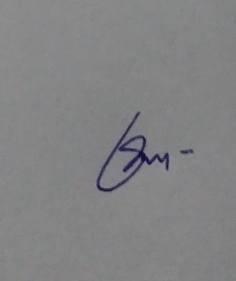 (นายชาติ  มณีสา)ปลัดเทศบาลตำบลวังชัย ปฏิบัติหน้าที่นายกเทศมนตรีตำบลวังชัย						27  ธันวาคม  2562แบบ ปค.1หนังสือรับรองการประเมนผลการควบคุมภายในสำนักปลัดเทศบาล  เทศบาลตำบลวังชัยเรียน นายกเทศมนตรีตำบลวังชัย		สำนักปลัดเทศบาล ได้ประเมินผลการควบคุมภายในของหน่วยงาน สำหรับปีสิ้นสุดวันที่ 30 กันยายน 2562  ด้วยวิธีการที่หน่วยงานกำหนดซึ่งเป็นไปตามหลักเกณฑ์กระทรวงการคลังว่าด้วยมาตรฐานและหลักเกณฑ์ปฏิบัติ การควบคุมภายในสำหรับหน่วยงานของรัฐ พ.ศ.2561 โดยมีวัตถุประสงค์เพื่อให้ความมั่นใจอย่างสมเหตุสมผลว่าภารกิจของหน่วยงานจะบรรลุวัตถุประสงค์ของการควบคุมภายในด้านการดำเนินงานที่มีประสิทธิผล ประสิทธิภาพ ด้านการรายงานที่เกี่ยวกับการเงิน และไม่ใช่การเงินที่เชื่อถือได้ ทันเวลา และโปร่งใส รวมทั้งด้านการปฏิบัติตามกฎหมาย ระเบียบ และข้อบังคับที่เกี่ยวข้องกับการดำเนินงาน		จากผลการประเมินดังกล่าว สำนักปลัดเทศบาล เห็นว่า การควบคุมภายในของหน่วยงานมีความเพียงพอ ปฏิบัติตามอย่างต่อเนื่อง และเป็นไปตามหลักเกณฑ์กระทรวงการคลังว่าด้วยมาตรฐานและหลักเกณฑ์ปฏิบัติการควบคุมภายในสำหรับหน่วยงานของรัฐ พ.ศ.2561 ภายใต้การกำกับดูแลของ นายกเทศมนตรีตำบลวังชัย		อย่างไรก็ดี มีความเสี่ยงและได้กำหนดปรับปรุงการควบคุมภายใน ในปีงบประมาณหรือปีปฏิทินถัดไป สรุปได้ดังนี้		ความเสี่ยงที่มีอยู่ที่ต้องกำหนดปรับปรุงการควบคุมภายใน 			1.งานแผนและงบประมาณ  เรื่องการลงข้อมูลในระบบ eplan และ  elaas  ซึ่งไม่ตรงกันโดยเฉพาะในโครงการก่อสร้าง 			2. งานพัฒนาชุมชน เรื่องการลงข้อมูลผู้พิการและผู้สูงอายุ จะต้องลงข้อมูลให้เป็นปัจจุบัน เนื่องจากระเบียบมีการเปลี่ยนแปลงให้มีการจ่ายเงินเมื่อครบอายุ ซึ่งเสี่ยงที่จะมีการเบิกจ่ายผิดพลาด หรือไม่ได้รับการเงินหากไม่มีชื่อในระบบ และอาจมีผลต่อการนำเงินเข้าบัญชี 			3. งานบริหารบุคคล  เนื่องจากการเปลี่ยนแปลงที่จะมีขึ้นต่อการเป็นเมือง 4.0 จึงต้องมีการลงข้อมูลบุคคลที่ถูกต้อง เพื่อสิทธิประโยชน์จะได้ดำเนินการตามช่วงเวลาที่ถูกต้อง			4. งานทะเบียนราษฎร์ เป็นงานบริการ อยู่ในช่วงการเปลี่ยนแปลงระบบควบคุม และหน้าจอการปฏิบัติ ซึ่งระบบเพิ่งเปิดใช้งาน ผู้ปฏิบัติต้องเรียนรู้ในระบบเพิ่มเติม			5. งานป้องกันและบรรเทาสาธารณภัย  เจ้าหน้าที่ผู้ปฏิบัติงานในเรื่องให้ความช่วยเหลือด้านสาธารณภัย เป็นบุคคลเดียวกันกับผู้ปฏิบัติในการขับรถรับส่งนักเรียนศูนย์พัฒนาเด็กเล็ก  ล้างตลาด กู้ชีพฯ  ส่งผลให้การปฏิบัติงานในเรื่องการช่วยเหลือสาธารณภัย บุคลากรไม่ครบถ้วน เมื่อเกิดเหตุพร้อมกัน(นางธิราวัลย์  ดวงคำรัตน์)หัวหน้าสำนักปลัดเทศบาล   ธันวาคม  2562